О проведении сбора предложений от жителей города Канска по мероприятиям благоустройства на территории, отобранной для участия во Всероссийском конкурсе лучших проектов создания комфортной городской среды  В целях участия муниципального образования Красноярского края город Канск во Всероссийском конкурсе лучших проектов создания комфортной городской среды, руководствуясь Федеральным законом от 06.10.2003 № 131-ФЗ «Об общих принципах организации местного самоуправления в Российской Федерации», постановлением Правительства Российской Федерации от 10.02.2017 № 169 «Об утверждении правил предоставления и распределения субсидий из федерального бюджета бюджетам субъектов Российской Федерации на поддержку государственных программ субъектов Российской Федерации и муниципальных программ формирования современной городской среды», постановлением Правительства Российской Федерации от 07.03.2018 № 237 «Об утверждении Правил предоставления средств государственной поддержки из федерального бюджета бюджетам субъектов Российской Федерации для поощрения муниципальных образований - победителей Всероссийского конкурса лучших проектов создания комфортной городской среды»:1.  Провести с 22.03.2022 по 05.04.2022 сбор предложений по мероприятиям благоустройства на территории, отобранной для участия во Всероссийском конкурсе лучших проектов создания комфортной городской среды.2. Осуществить сбор предложений в информационно-телекоммуникационной сети «Интернет» с информированием населения о странице голосования на официальном сайте администрации города Канска по адресу: http://www.kansk-adm.ru/ , а также в официальной группе администрации города в социальной сети во Вконтакте  https://vk.com/kansk_adm. Очно осуществить сбор предложений по мероприятиям благоустройства путем заполнения бюллетеней в местах, указанных в приложении № 1 к настоящему распоряжению.	3.  Определить перечень мероприятий благоустройства, подлежащих выбору для участия во Всероссийском конкурсе лучших проектов создания комфортной городской среды, в соответствии с приложением № 2 к настоящему распоряжению.4. Возложить функции по подведению итогов сбора предложений на муниципальную общественную комиссию, утвержденную постановлением муниципального образования от «19» февраля 2019 г. № 120 (далее - общественная комиссия). 	5. Ведущему специалисту Отдела культуры администрации г. Канска (Нестеровой Н.А.) разместить настоящее распоряжение на официальном сайте муниципального образования город Канск в сети Интернет и опубликовать в газете «Канский вестник».6. Контроль за исполнением настоящего распоряжения возложить на заместителя главы города по вопросам жизнеобеспечения.7. Распоряжение вступает в силу со дня его подписания.Глава города Канска								А.М. БересневПриложение № 1 к распоряжению администрации г. Канска от22.03.2022 г. № 155ПЕРЕЧЕНЬмест проведения сбора предложений по мероприятиям благоустройства  на территории, отобранной для участия во Всероссийском лучших проектов создания комфортной городской среды в 2022 году.Приложение № 2 к распоряжению администрации г. Канска от22.03.2022 г. № 155Перечень мероприятий благоустройства на территории, отобранной для участия во Всероссийском конкурсе лучших проектов создания комфортной городской среды в 2022 году.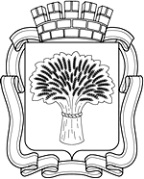 Российская ФедерацияАдминистрация города Канска
Красноярского краяРАСПОРЯЖЕНИЕРоссийская ФедерацияАдминистрация города Канска
Красноярского краяРАСПОРЯЖЕНИЕРоссийская ФедерацияАдминистрация города Канска
Красноярского краяРАСПОРЯЖЕНИЕРоссийская ФедерацияАдминистрация города Канска
Красноярского краяРАСПОРЯЖЕНИЕ22.03.2022 г.№155№ ппАдреса мест для голосования1Площадь им. Коростелева, д.1, библиотека им. А.П. Чехова2ул. 40 лет Октября, д.5а вход МБУ «ММЦ» 3ул. 40 лет Октября, 62/2, ТРЦ «Порт-Артур», центральный вход 14ул. Ленина, д.10, вход в городской дом культуры 5ул. Ленина, 4/1, каб. 108№п/пНаименование мероприятий1Установка лавочек 2Установка дог-боксов 3Установка биотуалетов 4Установка информационных стендов 5Установка арт-объектов для фотозоны 6Установка понтонного фонтана 7Установка теневых навесов 9Обустройство покрытий для выделенной вело, роллерной трассы, дорожки для пробежек10Обустройство детской игровой зоны11Обустройство пикниковой зоны 12Обустройство парковочных мест13Обустройство видовой площадки (терраса для пленэров)14 Обустройство спуска к воде 15Обустройство событийной зоны (сцена и амфитеатр)16Обустройство коворкинг-зоны с WiFi17Установка паркового освещения 18Оформление декоративной иллюминацией 19Установка видеонаблюдения20Установка тревожной кнопки 21Установка станции для подзарядки телефонов22Организация пространства под прокат досугового инвентаря 23Организация пространства под кофепоинт 